TJ DCR Project -Audio AmplifierLay out the board... 12 pads totalUse half inch pads for the base and quarter inch pads everywhere else.Three transistor rows, three pads each.One row of two pads for the potentiometer between Q3 and Q4.One pad for the output.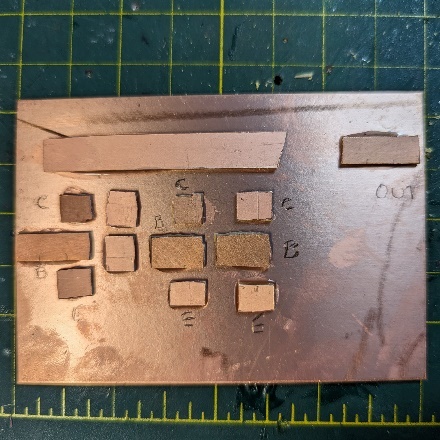 Solder in all resistors for the first stageCheck the valuesConserve space on the pads – there are many components to solder in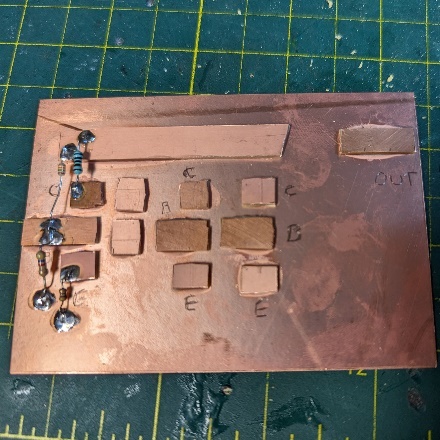 Capacitors next – Electrolytics are polarized – look for the – or >>> Check the schematic for correct orientation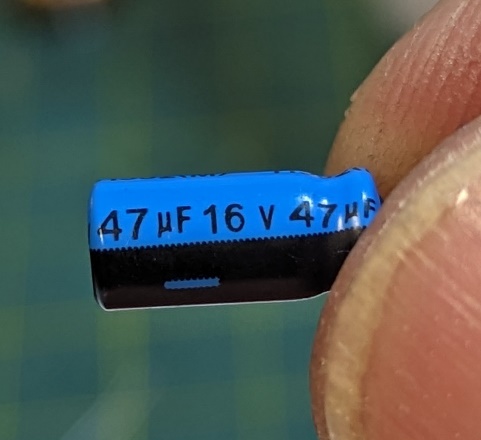 Solder in the caps for the DC rail and first stage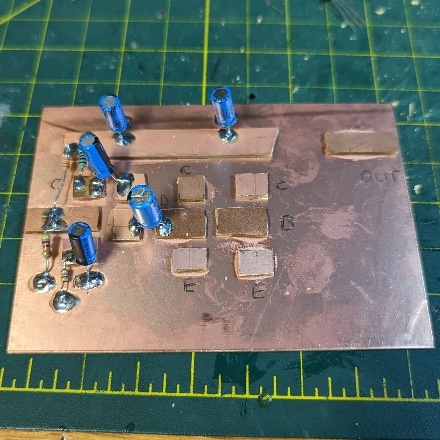 Transistor is nextCarefully check the leads2N3904 – looking at the flat face from left to rightE, B, C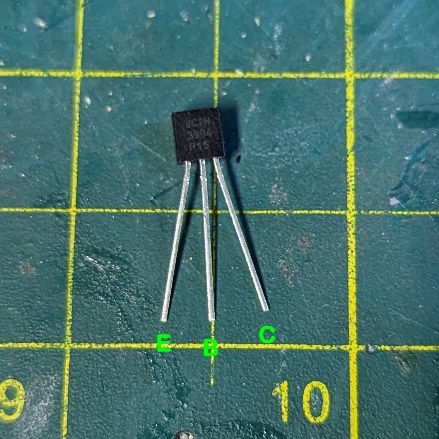 Measure and record the voltage on the Collector, Base and Emitter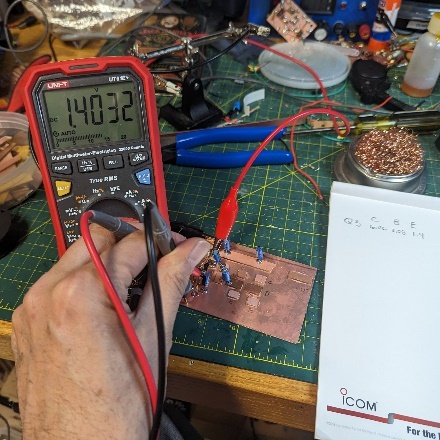 Prepare the volume pot.  Get 6” each of red, black and green wireBraid the wire – this acts a natural shield keeping unwanted signals out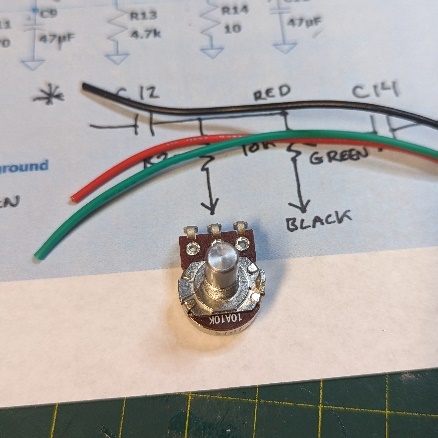 Potentiometer wiringRed to the signal sideGreen to the middle (wiper)Black to the ground side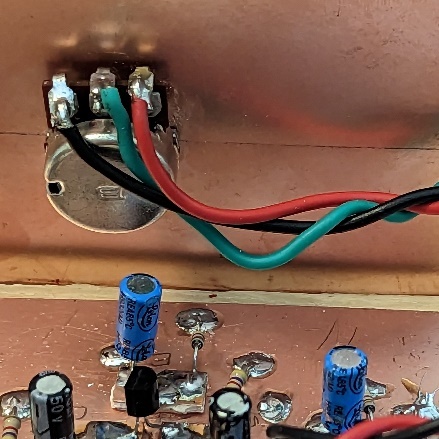 Solder in the pot leadsConnect a speaker to the output pad and touch the input with a screwdriver or piece of wire – you should hear a buzzAdjust the volume to see if it goes up and down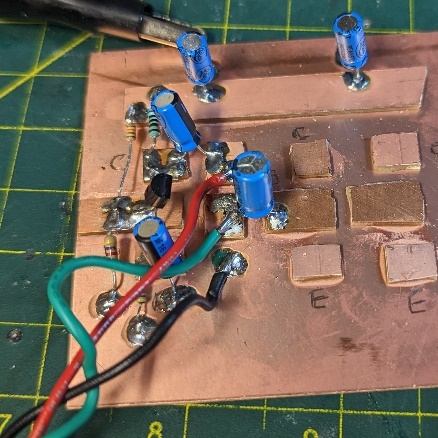 For the second stageSolder the resistorsSolder the capsSolder the transistor, Q4Check and record the voltages on C, B,ERepeat the buzz testFort the third stageSolder the resistors, no collector resistor on Q5Solder the capsSolder the transistor, Q5Transformer –Bend up the middle leads – we won’t use thoseLook for the “P” for primary winding – that side goes to Q5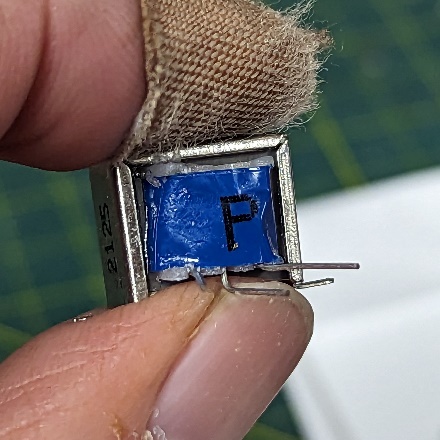 On the “P” side – top lead to the DC rail, bottom lead to the collector of Q5On the output side, top lead to the output pad, bottom lead to groundCheck and record voltage on Q5 C,B,EHookup speaker and test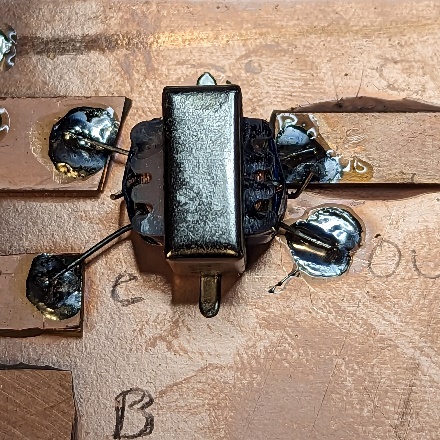 